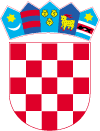          REPUBLIKA HRVATSKA        VARAŽDINSKA ŽUPANIJAJAVNA USTANOVA ZA REGIONALNI  RAZVOJ VARAŽDINSKE ŽUPANIJEVaraždin, 03. studenog 2022.Sažetak Z A P I S N I K As 3. sjednice Upravnog vijeća Javne ustanove za regionalni razvoj Varaždinske županije održane u srijedu, 02. studenog 2022.Prisutni na sjednici: Karmen Emeršić, predsjednica Upravnog vijećaMiroslav Tomiek, član Upravnog vijećaMirjana Jambriško, članica Upravnog vijećaIvana Klinec Tkalec, članica Upravnog vijećaVesnica Matoković, zapisničarDNEVNI REDJavni natječaj za imenovanje ravnatelja/ravnateljice Javne ustanove za regionalni razvoj Varaždinske županije – otvaranje pristiglih prijava;Razno.Sjednicu Upravnog vijeća otvorila je predsjednica, gđa. Karmen Emeršić.Dnevni red 3. sjednice Upravnog vijeća je jednoglasno usvojen.Pristupilo se raspravi po točkama dnevnog reda.TOČKA DEVNOG REDAPredsjednica Upravnog vijeća i svi prisutni članovi konstatirali su uvidom u Upisnik prijava na Javni natječaj da su pristigle 3 prijave i to u zadanom roku. Pristupilo se otvaranju istih. Upravno vijeće utvrdilo je da su sve tri pristigle prijave pravodobne, uredne i potpune te zadovoljavaju minimalne uvjete tražene u Javnom natječaju.Upravno vijeće pozvati će sva tri kandidata na intervju koji će se održati 04.11.2022. godine u prostorijama Javne ustanove za regionalni razvoj Varaždinske županije.TOČKA DNEVNOG REDAPod točkom razno nije bilo pitanja.Sjednica Upravnog vijeća završila je u 18:03							PREDSJEDNICA UPRAVNOG VIJEĆA									Karmen EmeršićZapisnik sastavila:Vesnica Matoković	